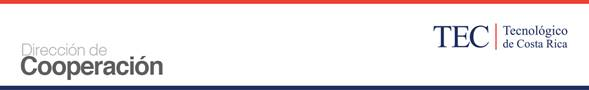 Formulario de Registro TEC(Para acceder a becas que ofrecen Gobiernos y Organismos Internacionales)DATOS PERSONALES:Nombre Completo:Número de Cédula:Edad:Teléfono:Correo Electrónico:Departamento al que pertenece:Rol que desempeña dentro de la institución:  Estudiante (    )   Funcionario(a) (    )Cargo que desempeña en la institución: (En el caso de estudiantes indicar “Estudiante”):Tipo de nombramiento (En el caso de estudiantes indicar “No aplica”): Interino (    )   Propiedad (    )   No aplica (   )INFORMACIÓN SOBRE LOS ESTUDIOS A REALIZAR:Título de la convocatoria en la que va a concursar:País(es) u Organismo(s) que brinda(n) la beca:Institución donde se impartirán los estudios (Indique nombre de la institución y país):Modalidad de estudios:  Presencial (    )         Virtual (    )          Mixta (    )Fecha de inicio del curso: DD/MM/AAFecha de finalización del curso: DD/MM/AACuenta con la aceptación del Centro de Estudios   Si (    )   No (    )COMPROMISO DE LA INSTITUCIÓN: Este apartado NO aplica para estudiantes de intercambio. Importante: Si resulta o no seleccionado para la beca a la cual está aplicando, deberá comunicarlo a la Dirección de Cooperación del TEC al correo: internacionaltec@itcr.ac.cr lo anterior para efectos de registro institucional de participaciones en el exterior.          Marque con X en la casilla de al lado:¿Cuenta usted con el permiso correspondiente para asistir a la capacitación en mención?  ¿Deberá gestionar el permiso al momento en que se le confirme la adjudicación de la beca?   